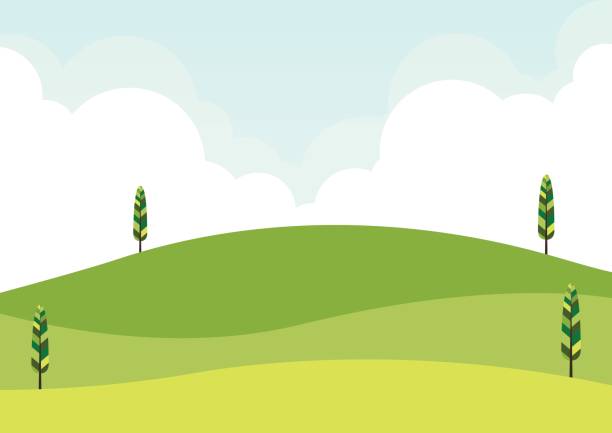 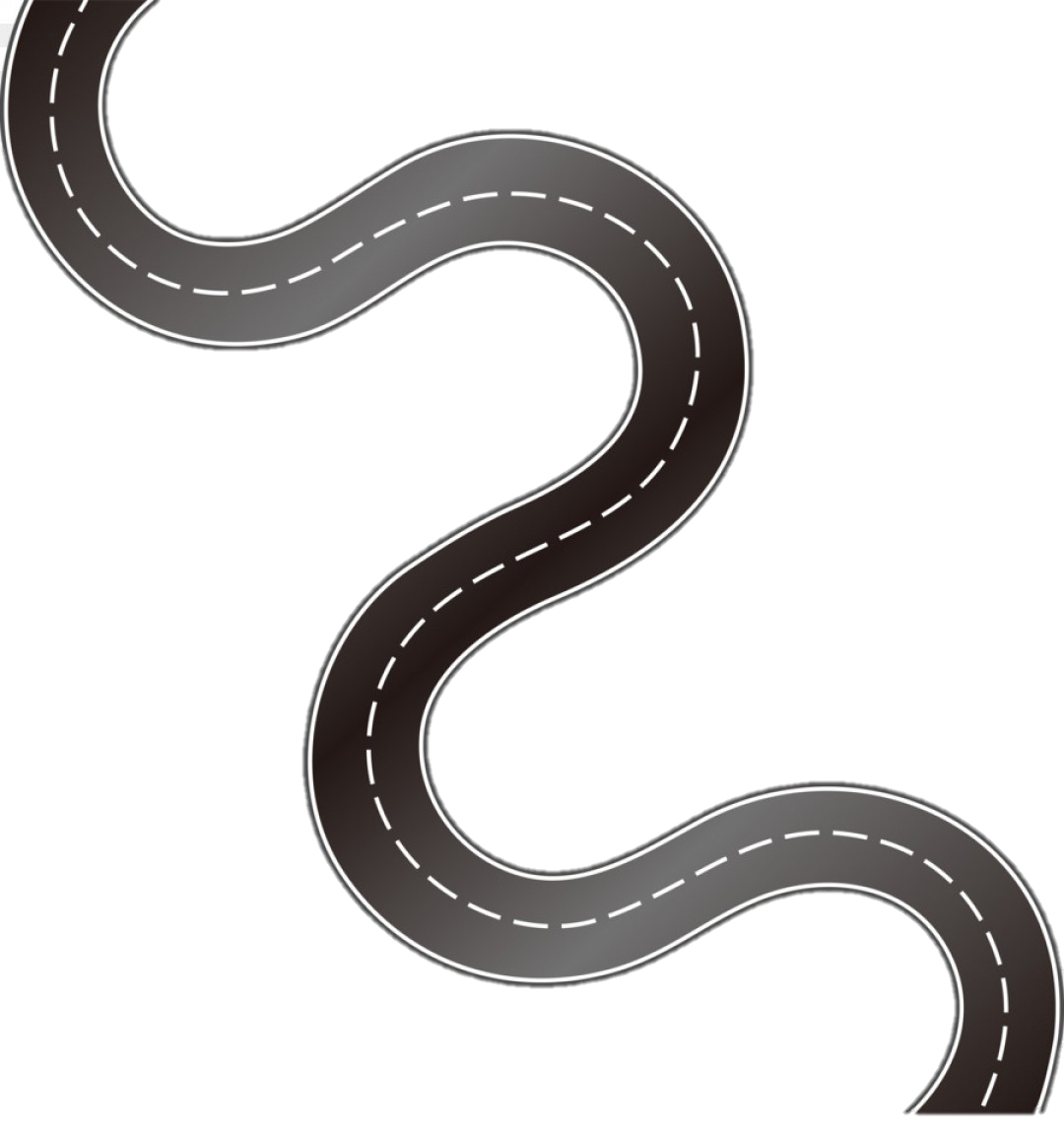 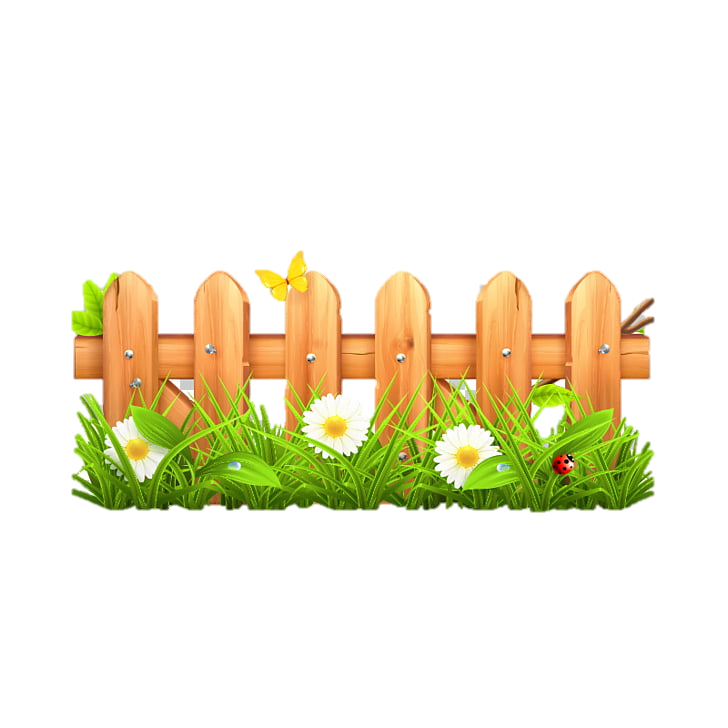 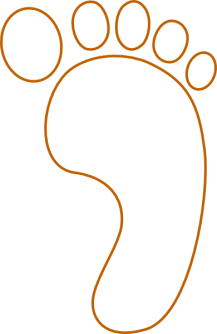 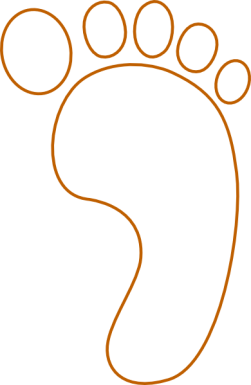 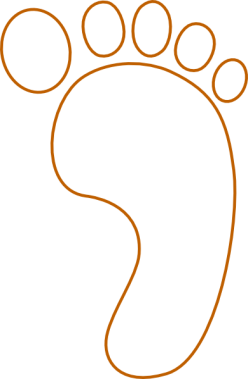 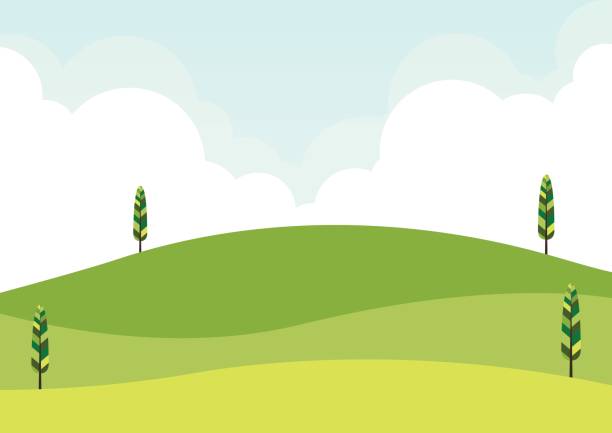 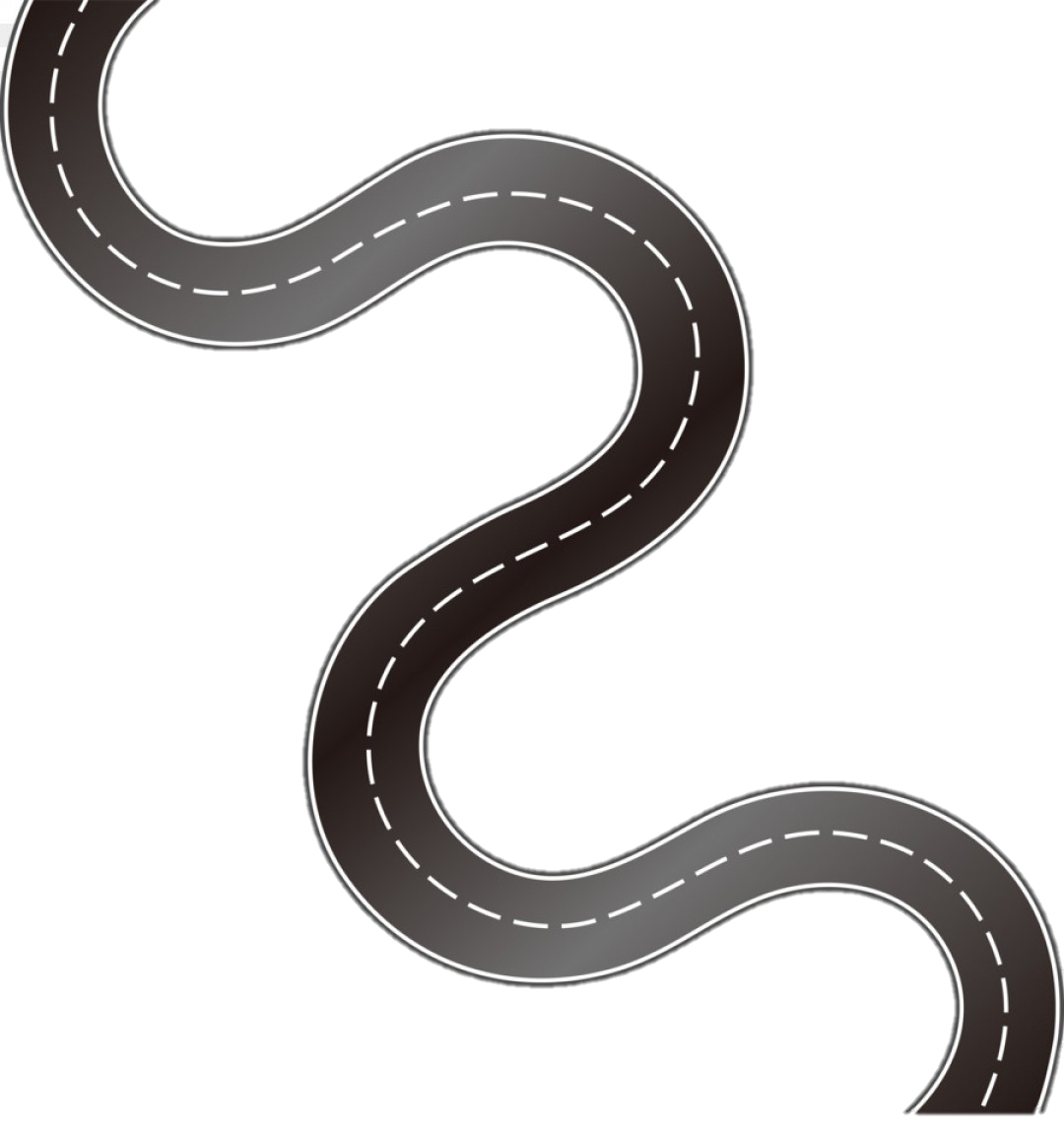 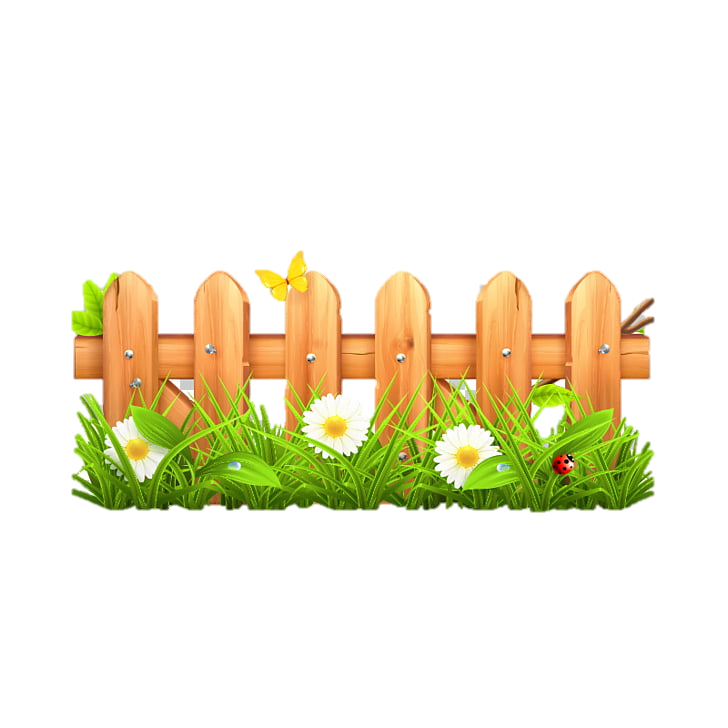 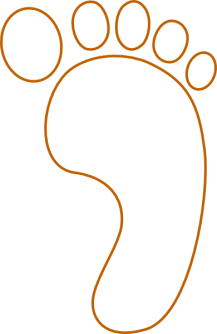 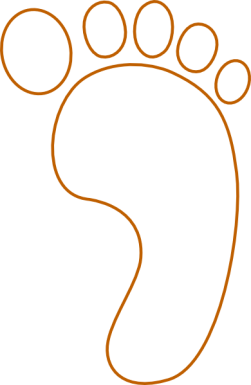 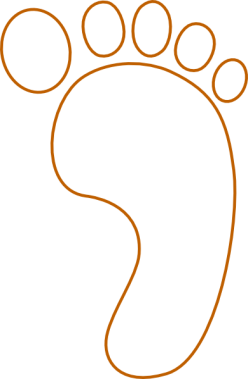 cv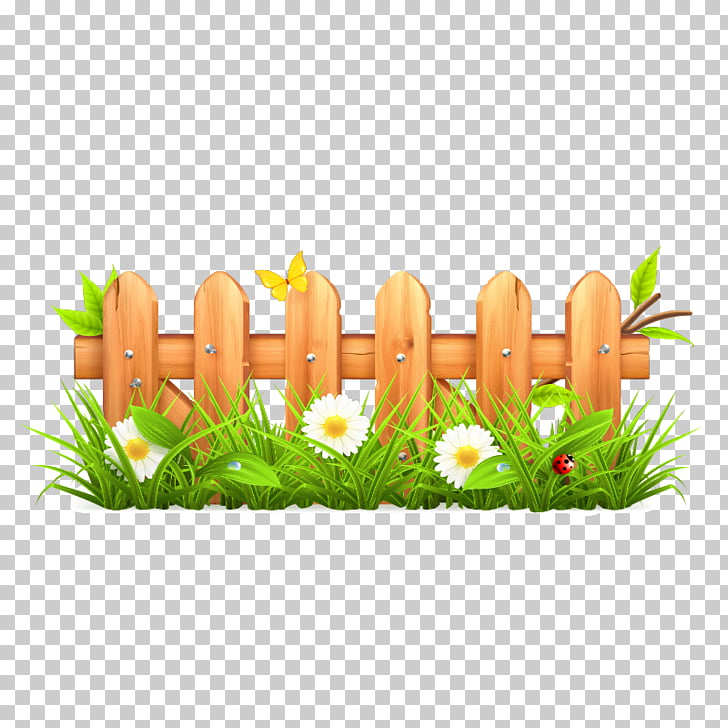 